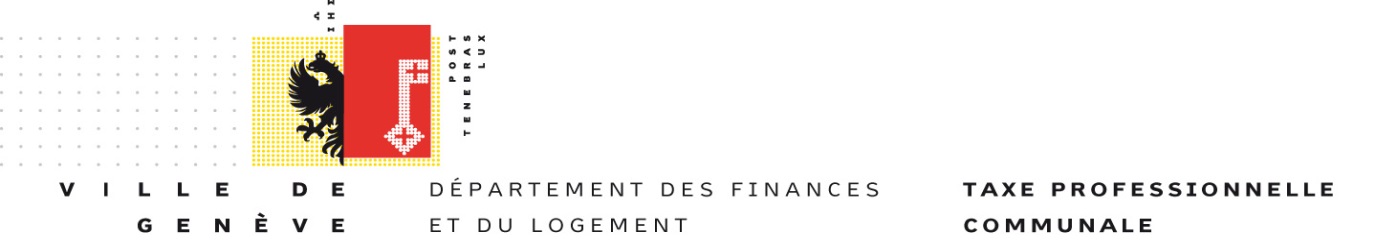 Annonce de cessation d’activité ou départ dans une autre commune ou un autre canton suissepersonnes physiques N° de contribuable :	     Nom et prénom: 	     Date de la cessation totale de l’activité dans le canton de Genève :       Motif(s) de la cessation d’activité :       Adresse après la cessation d’activité ou le départ dans une autre commune du canton de Genève ou dans un autre canton suisse : Période du dernier exercice comptable sur le canton de Genève : 	du       au      Pièces et justificatifs à fournir : Bilan et compte d’exploitation bouclés à la date de la fin d’activitéMontant annuel du loyer des locaux professionnels, sans les charges : (si propriétaire, valeur fiscale des locaux professionnels) : CHF      Nombre d’employés :     Téléphone:      	Portable :      Adresse électronique :	     Formulaire à envoyer à l’adresse suivante :    Ville de GenèveTaxe professionnelle communale Unité Enquêtes Rue Pierre-Fatio 17Case postale 3693 1211 Genève 3Ou par courriel  à :     tax-enq@ville-ge.ch